Instalace AutoCADU – názorný postup CZ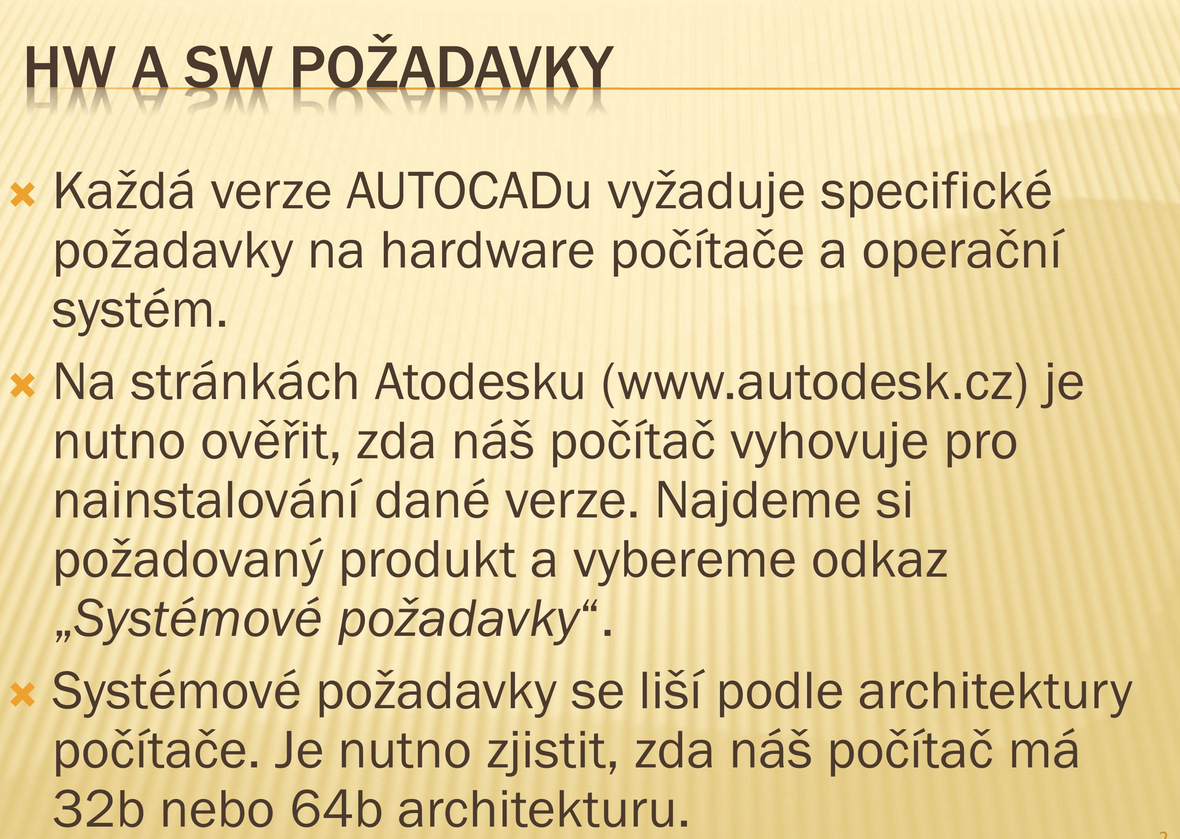 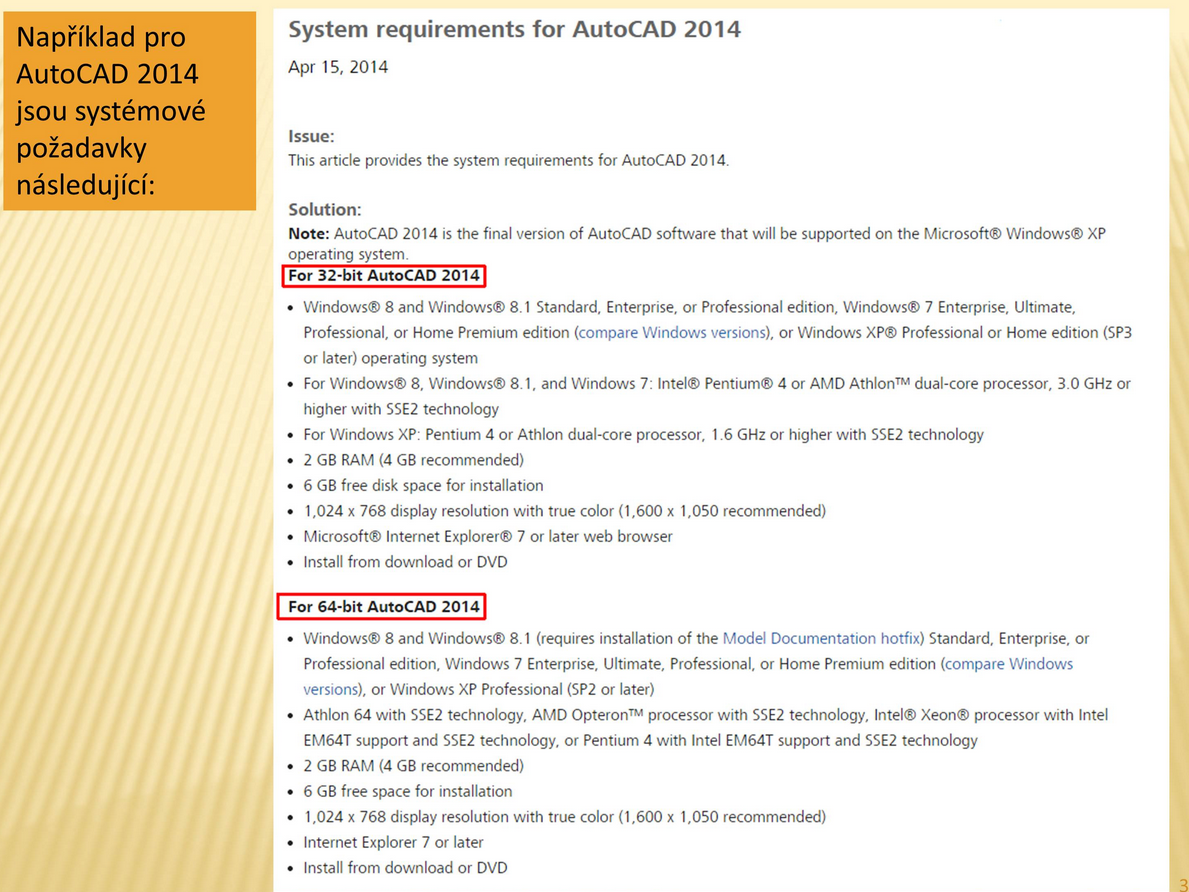 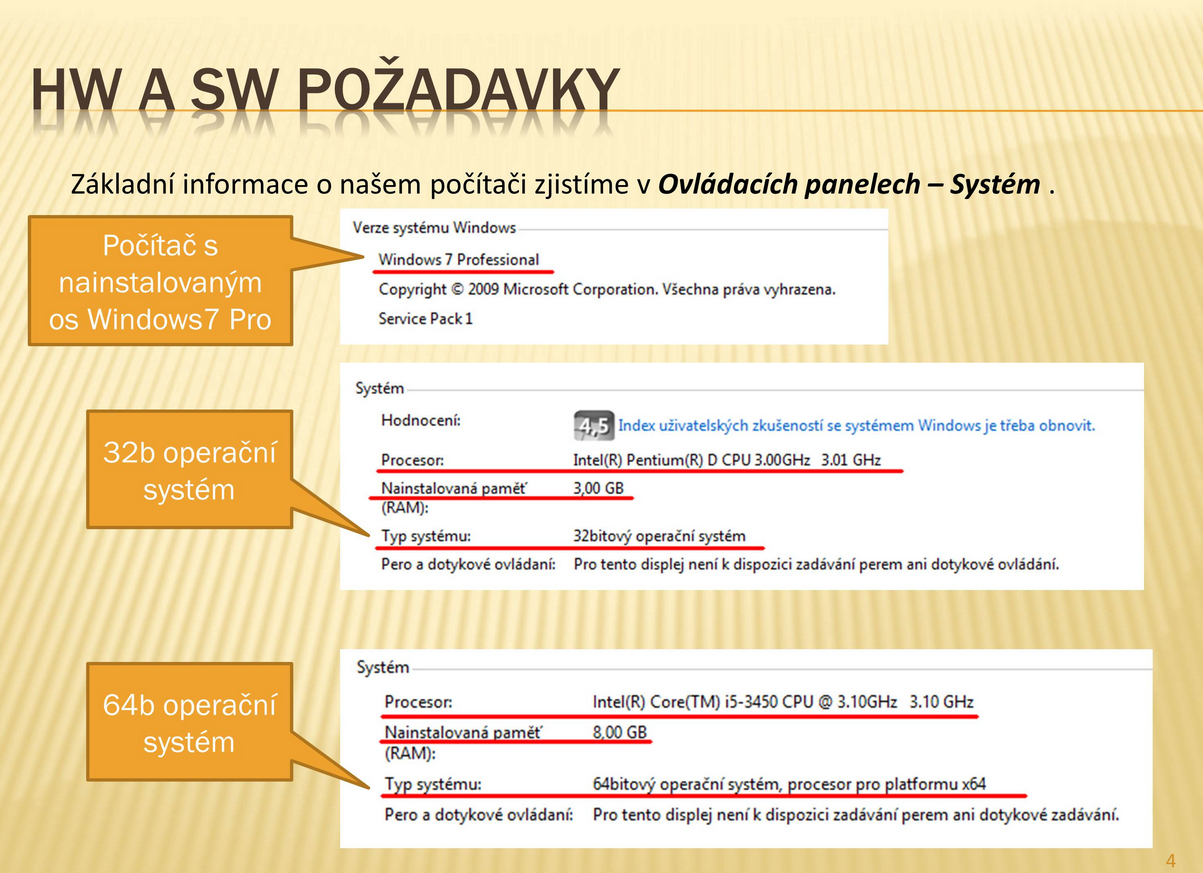 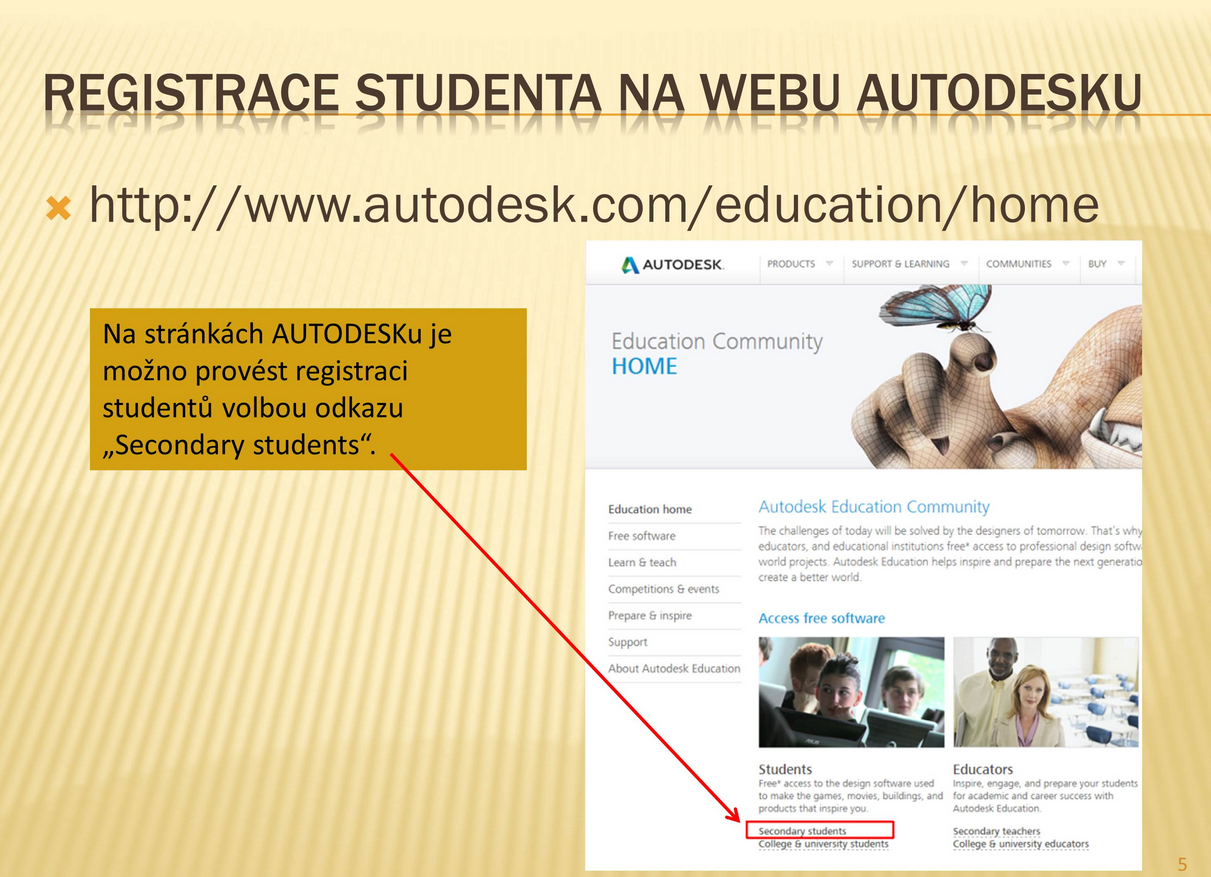 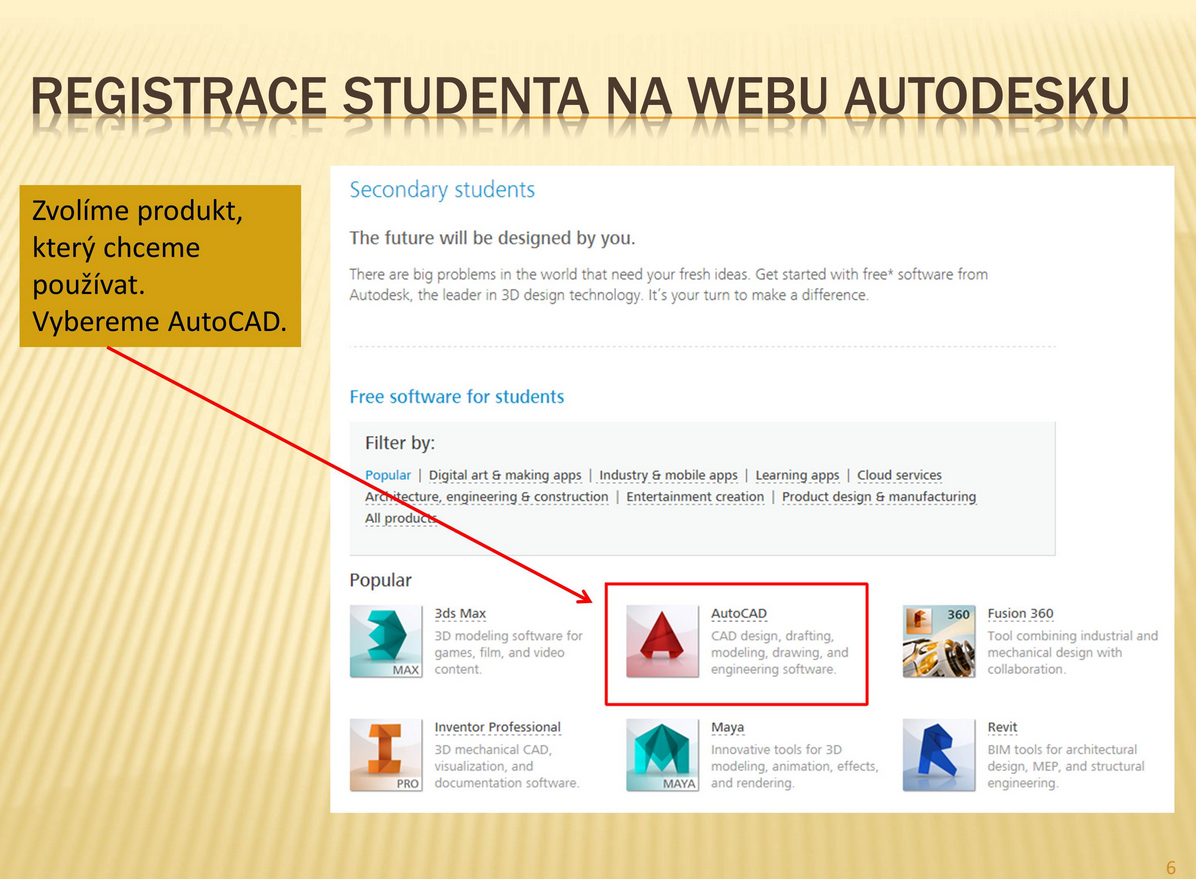 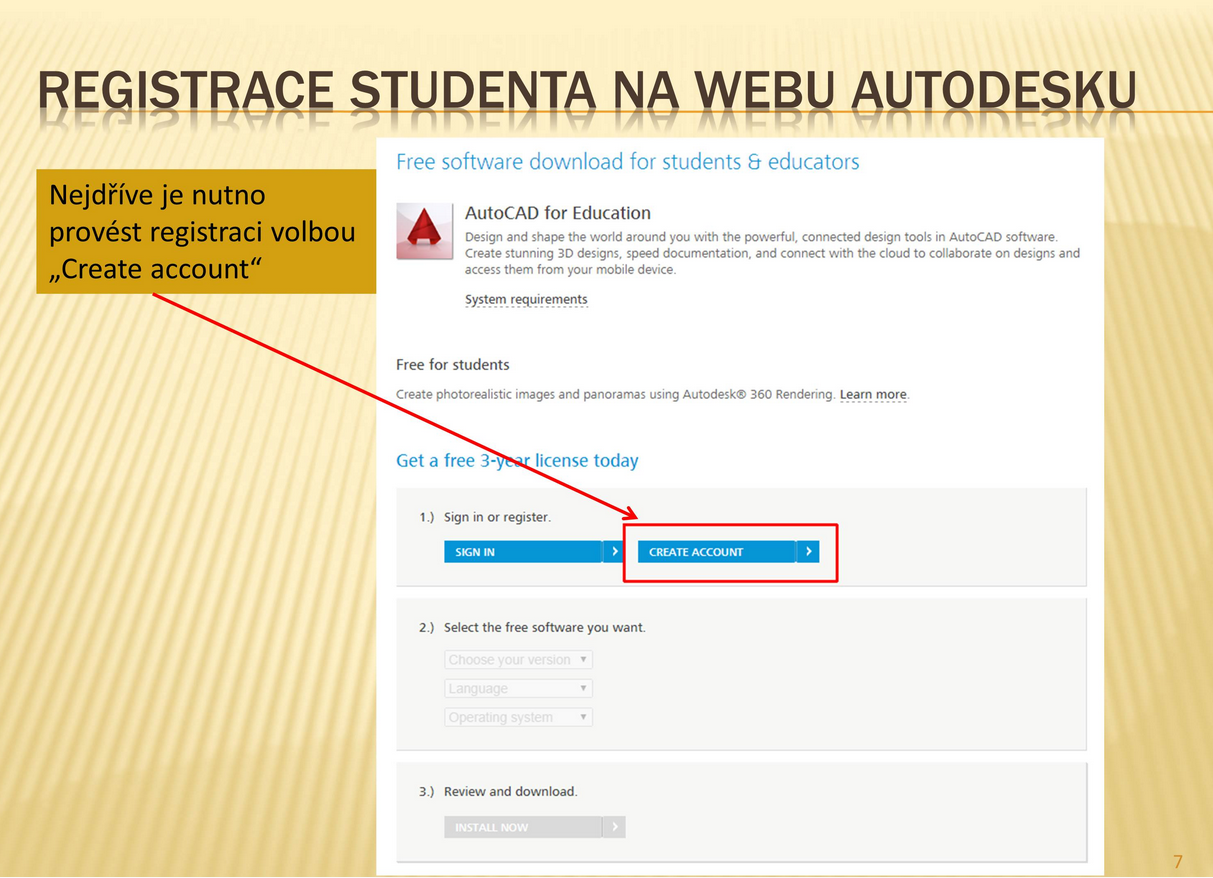 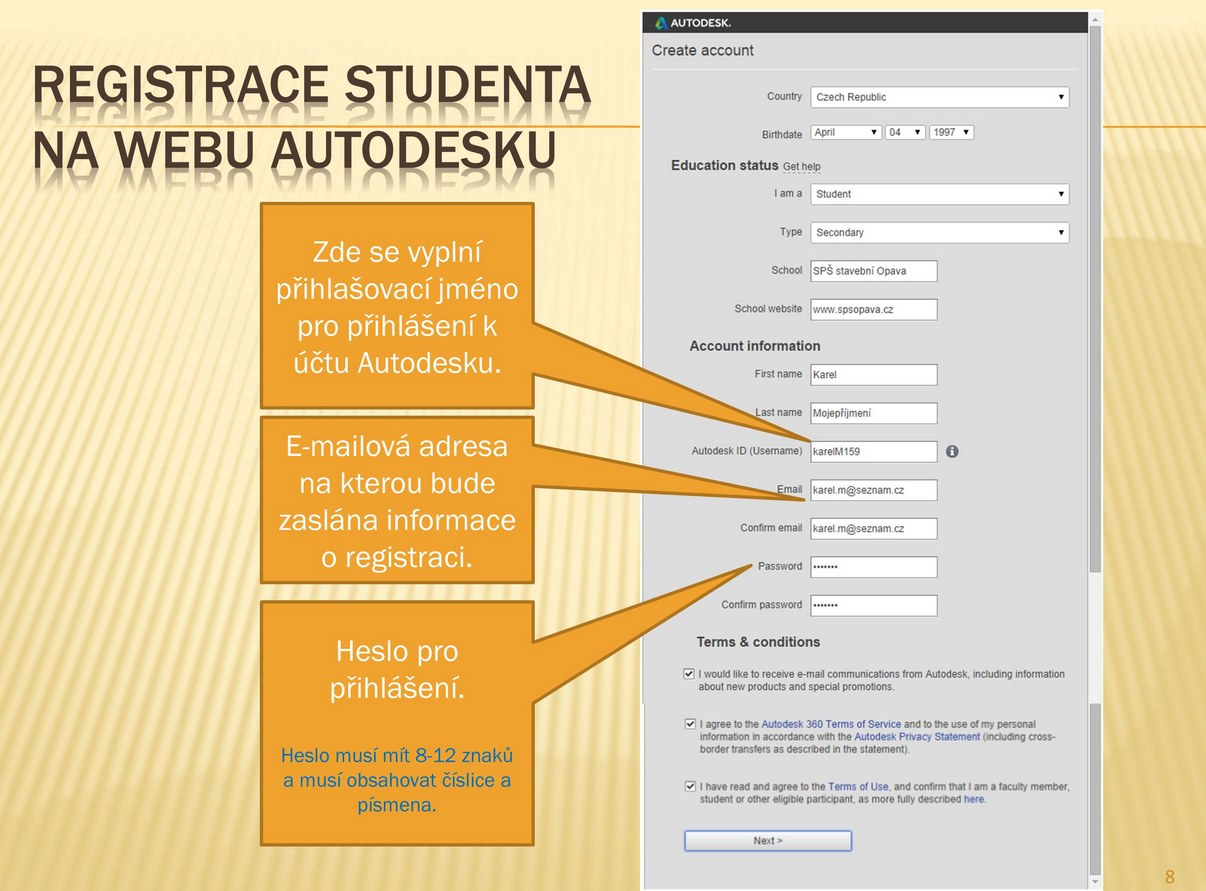 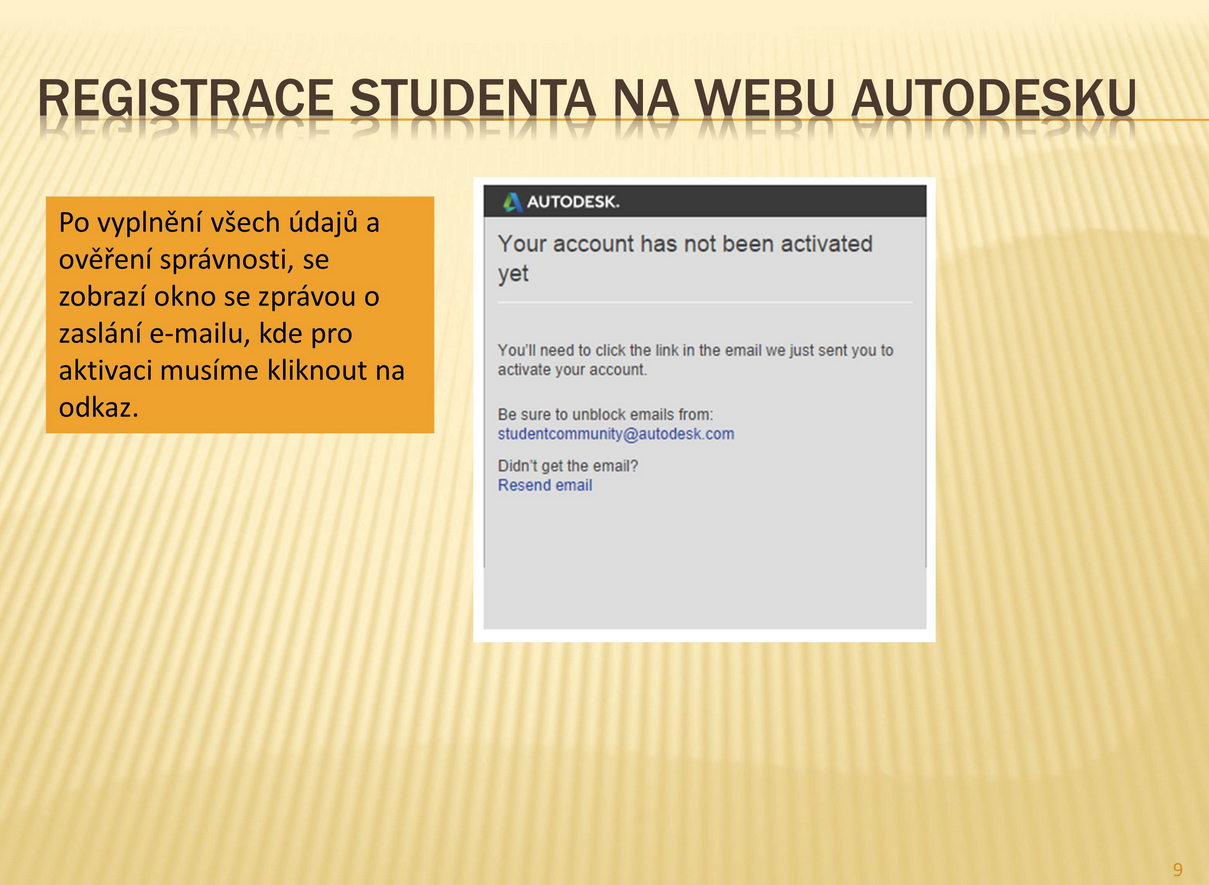 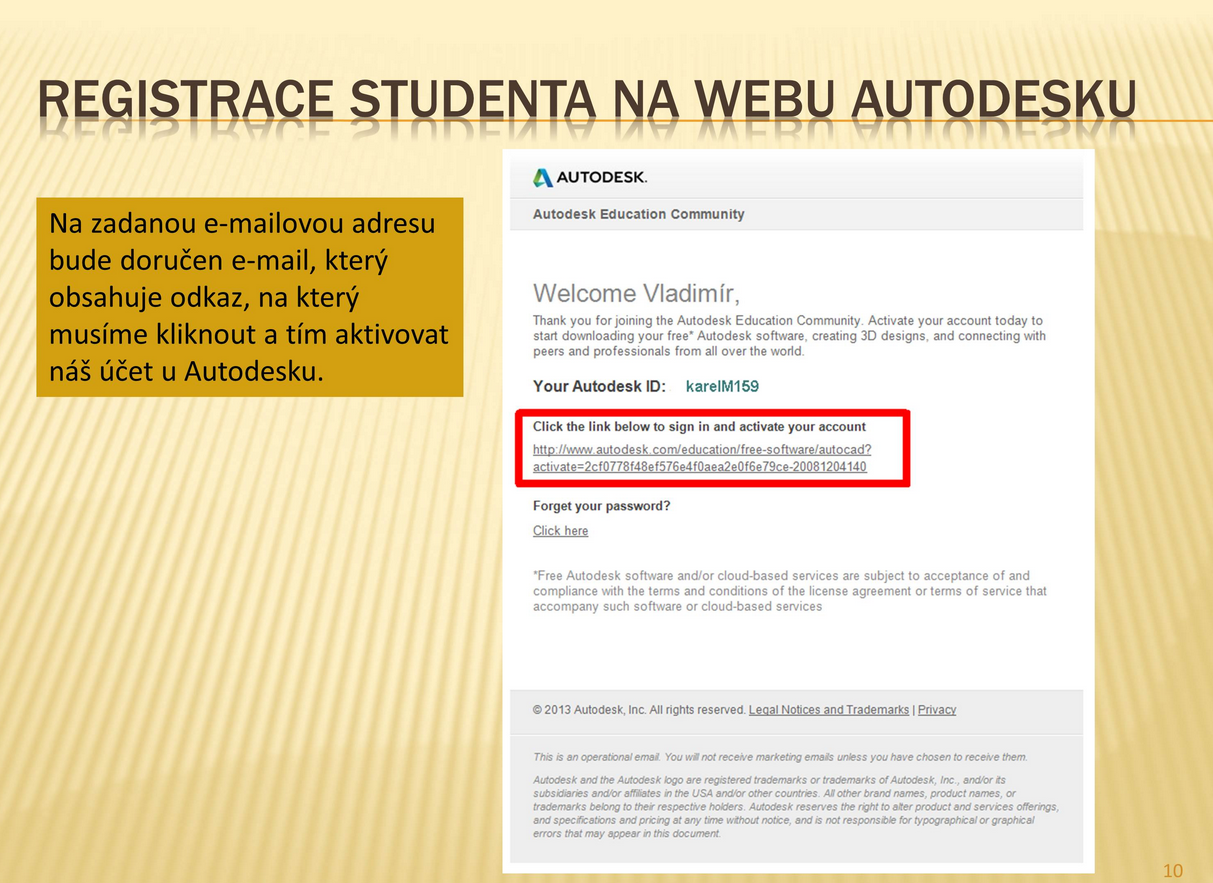 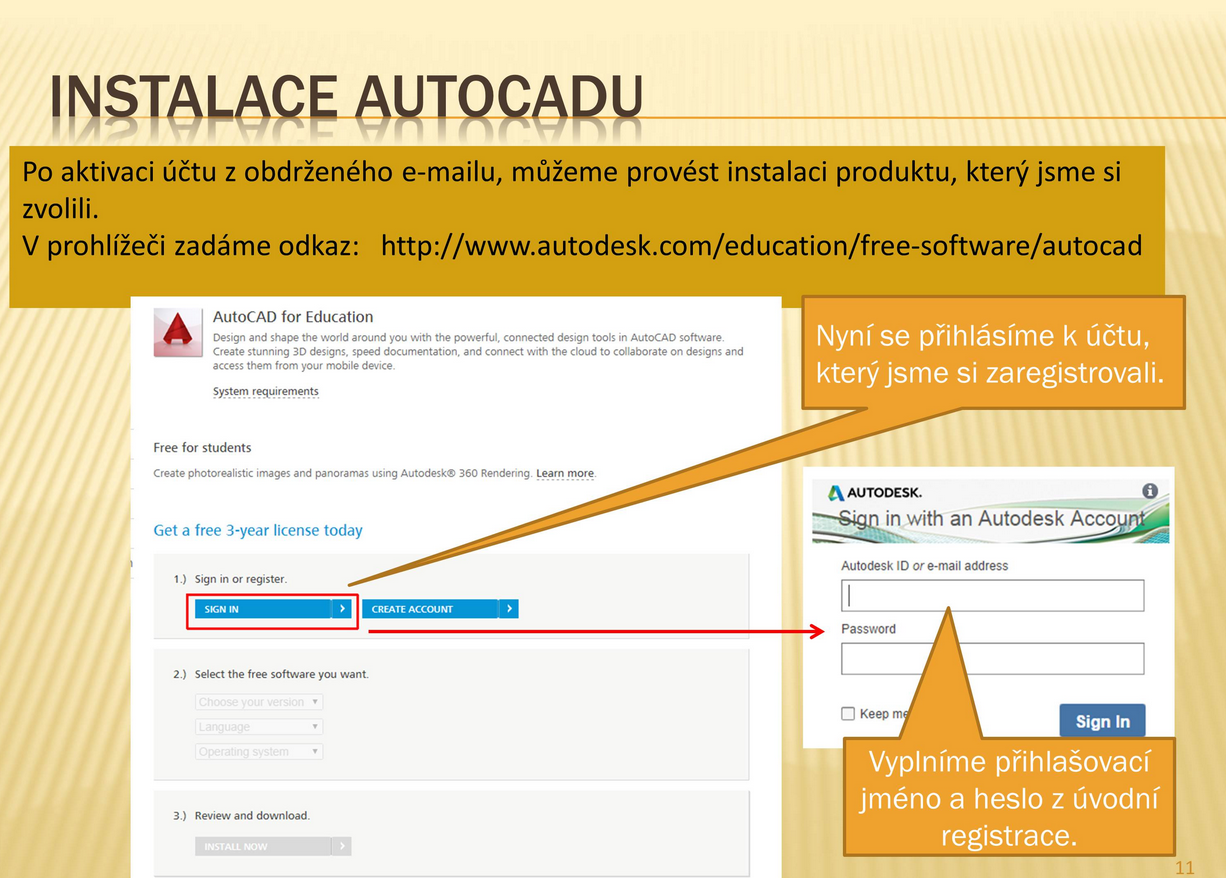 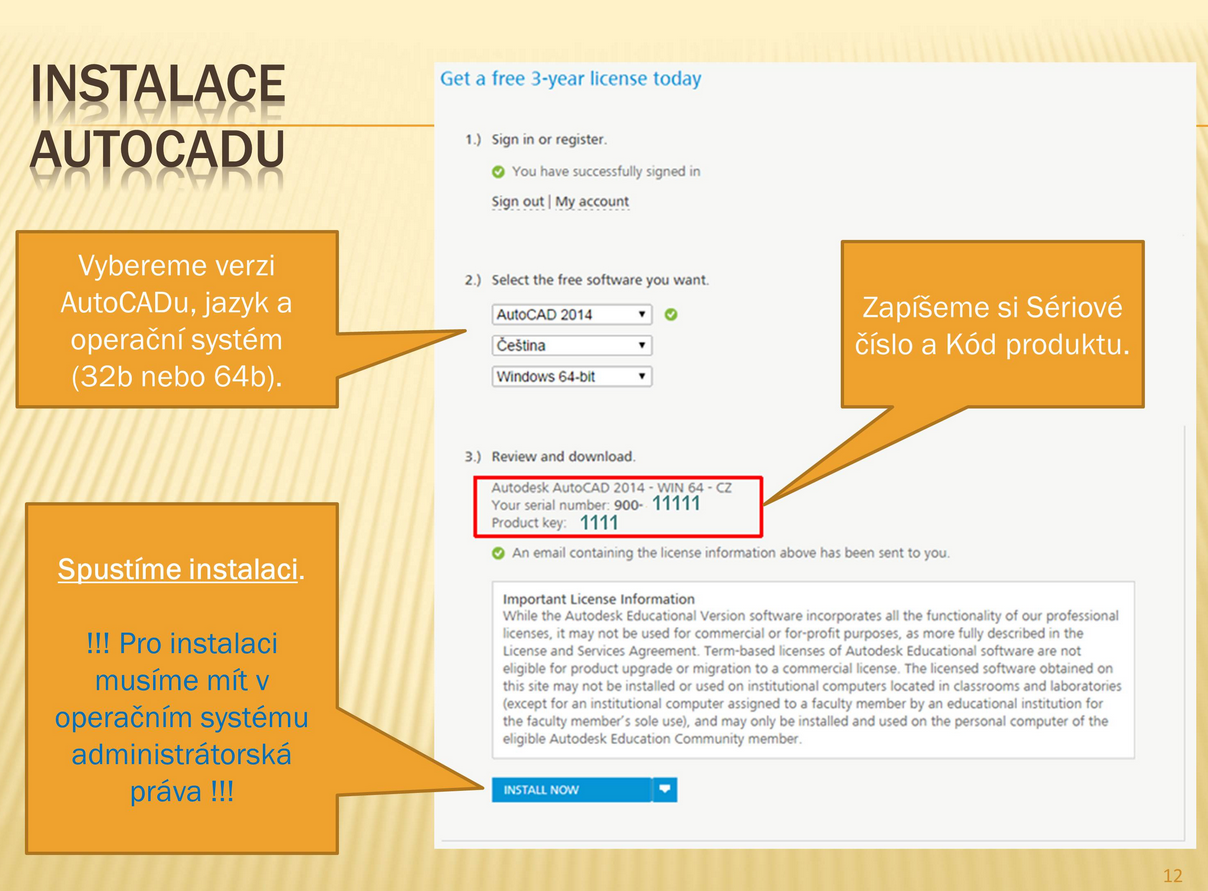 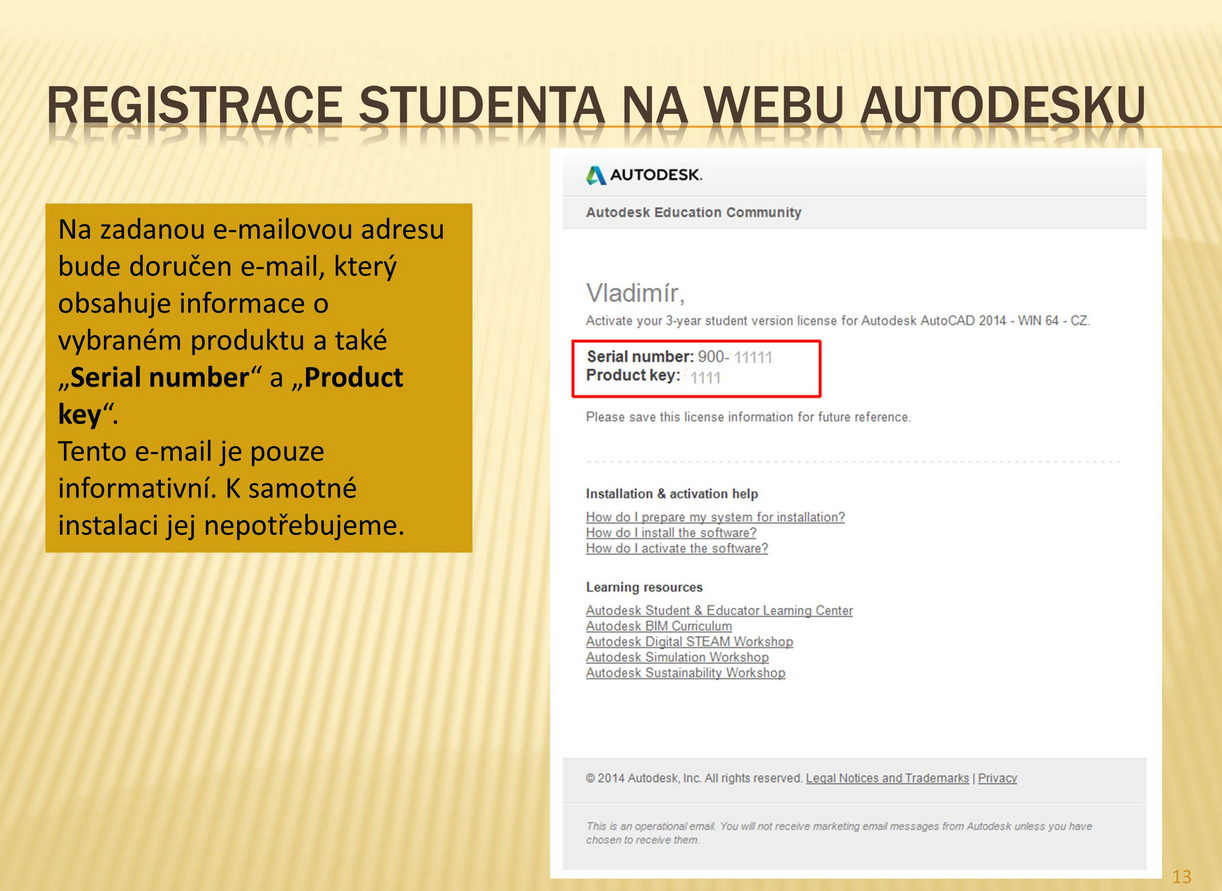 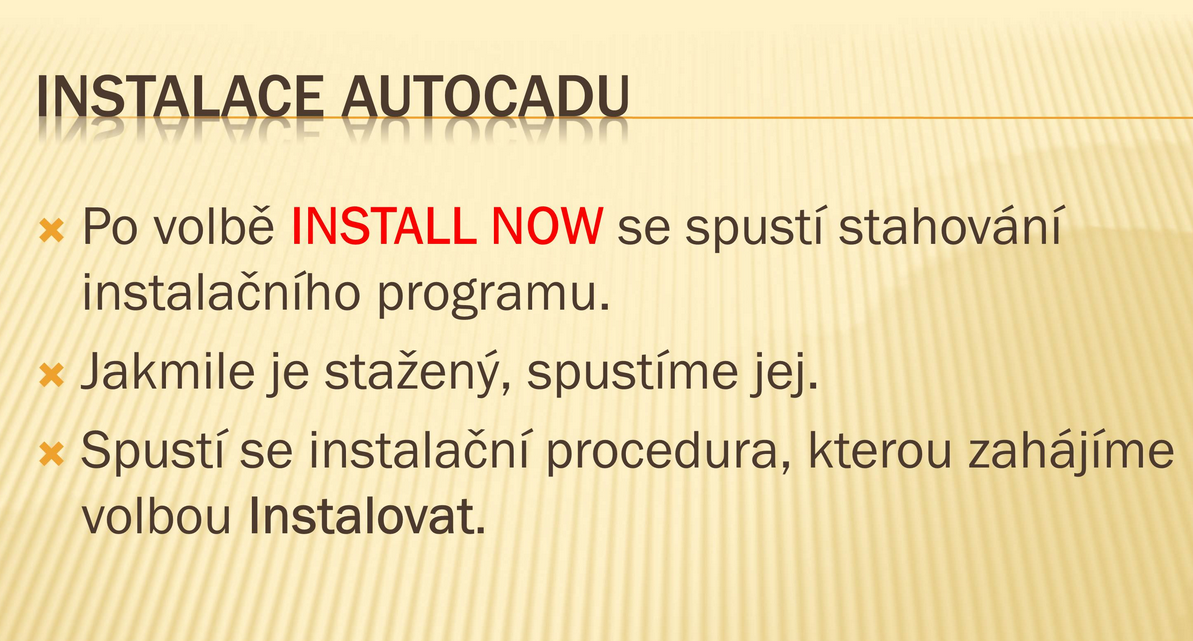 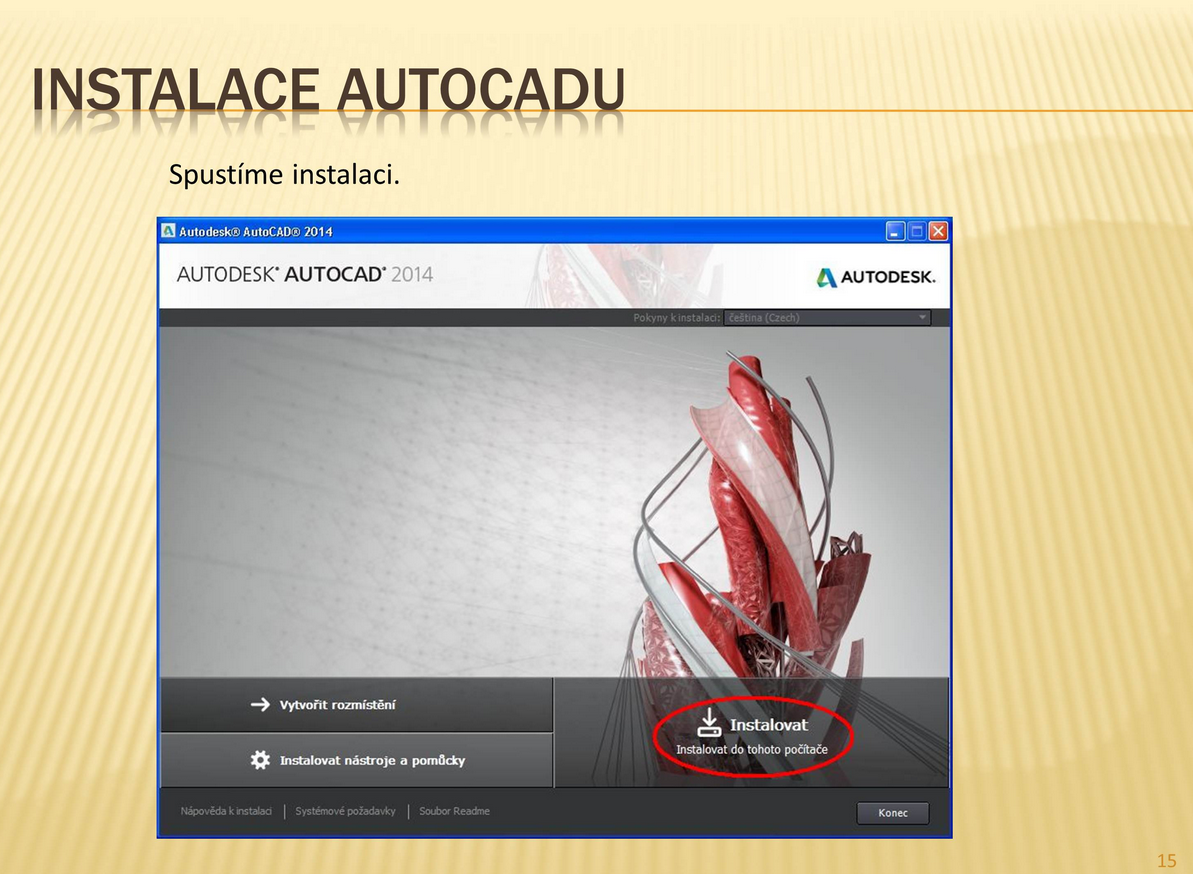 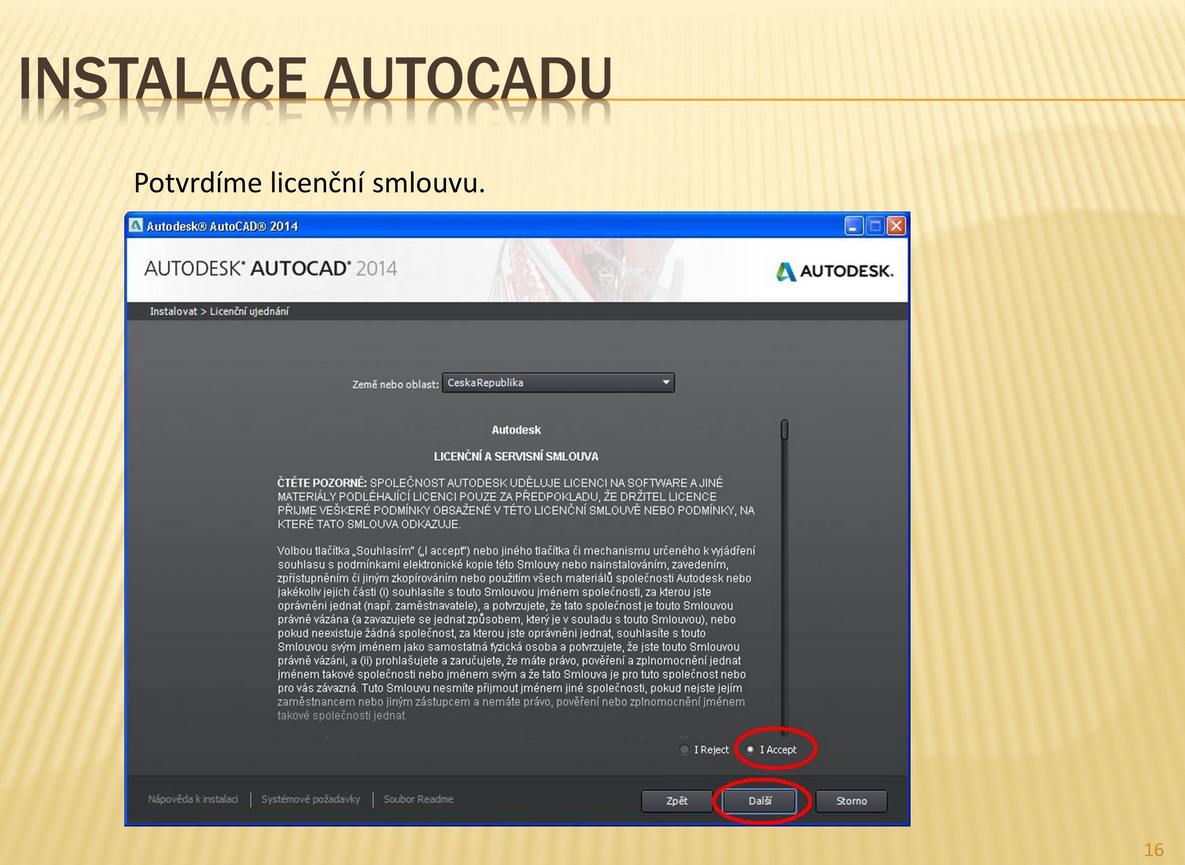 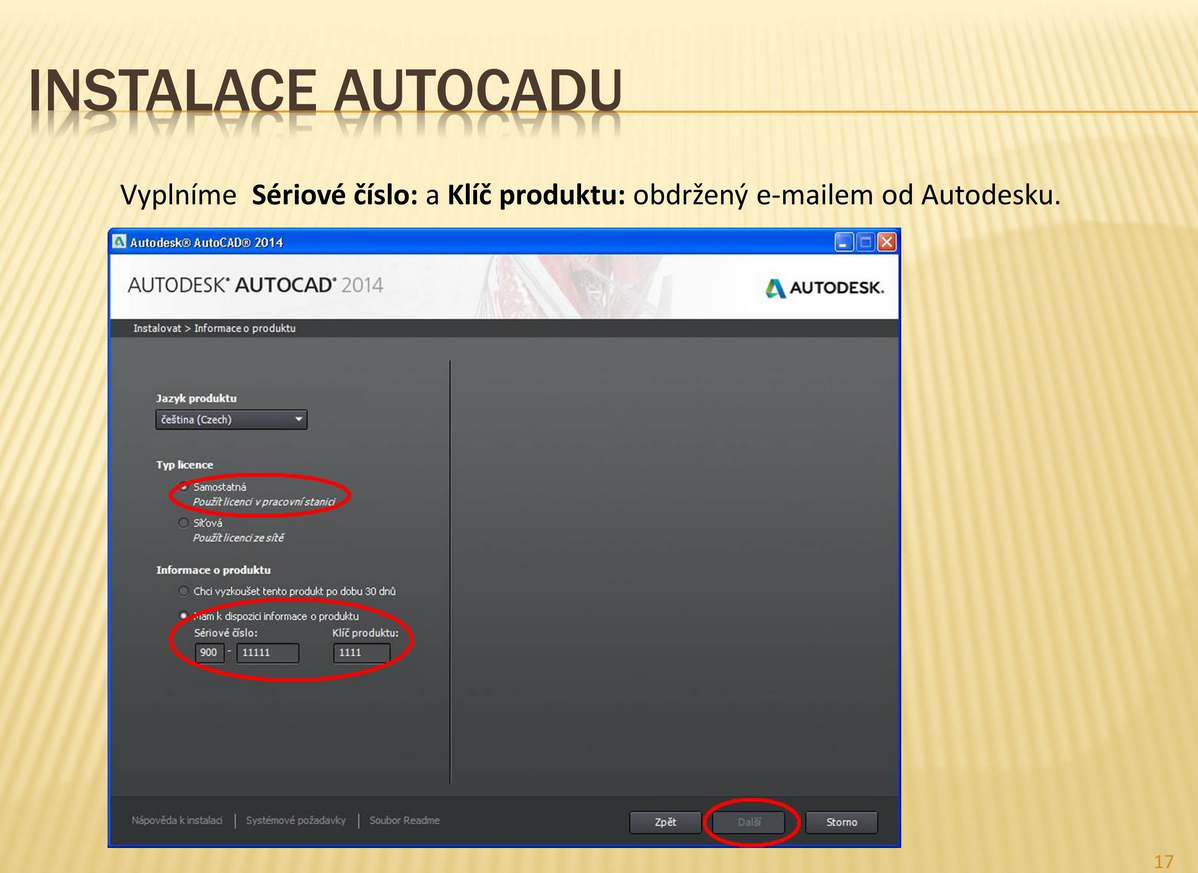 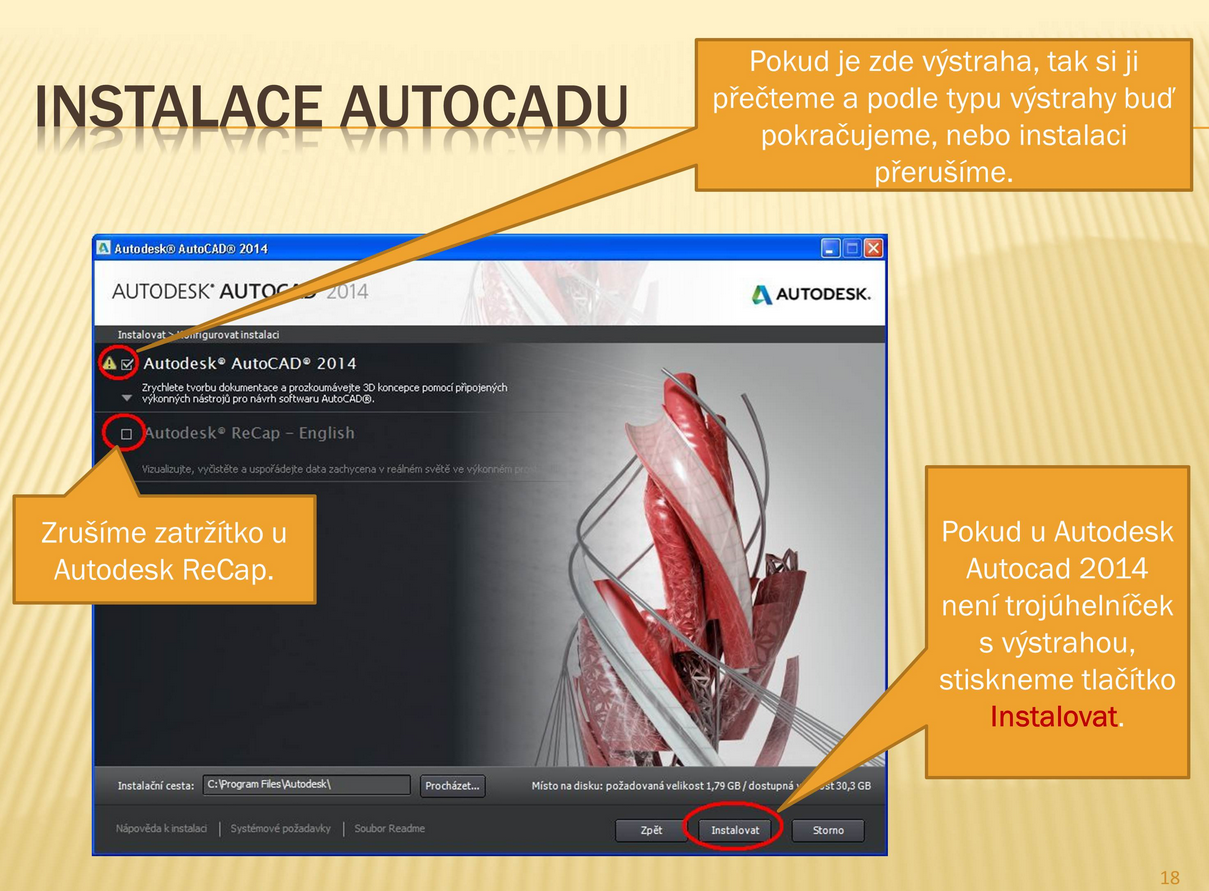 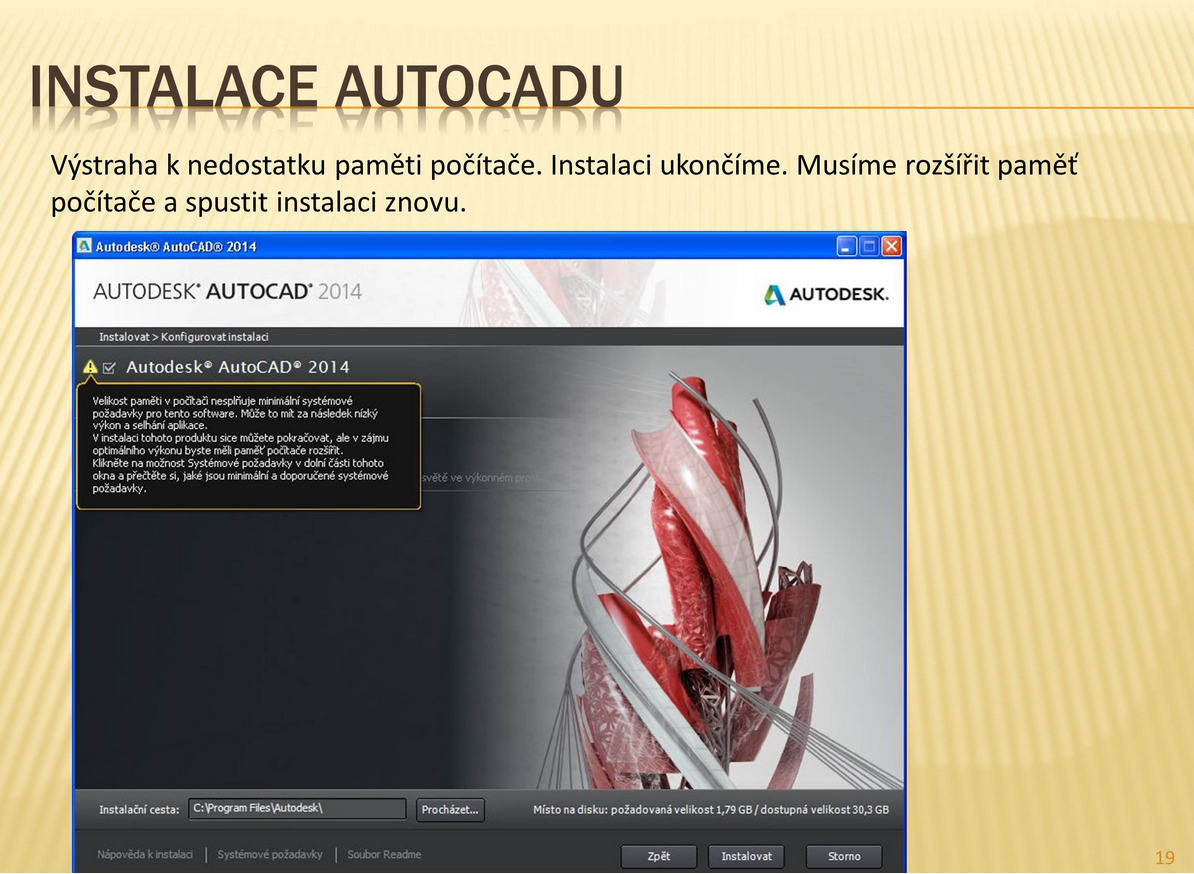 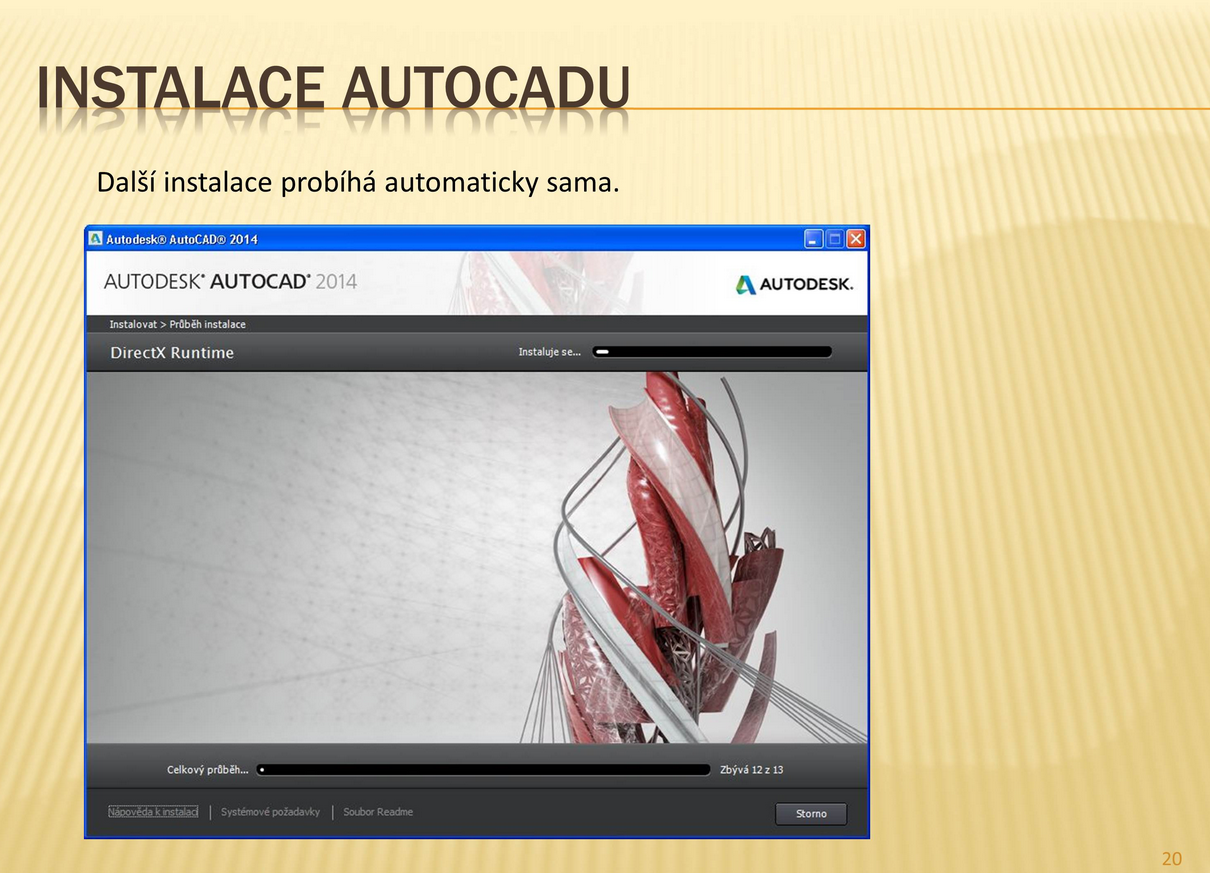 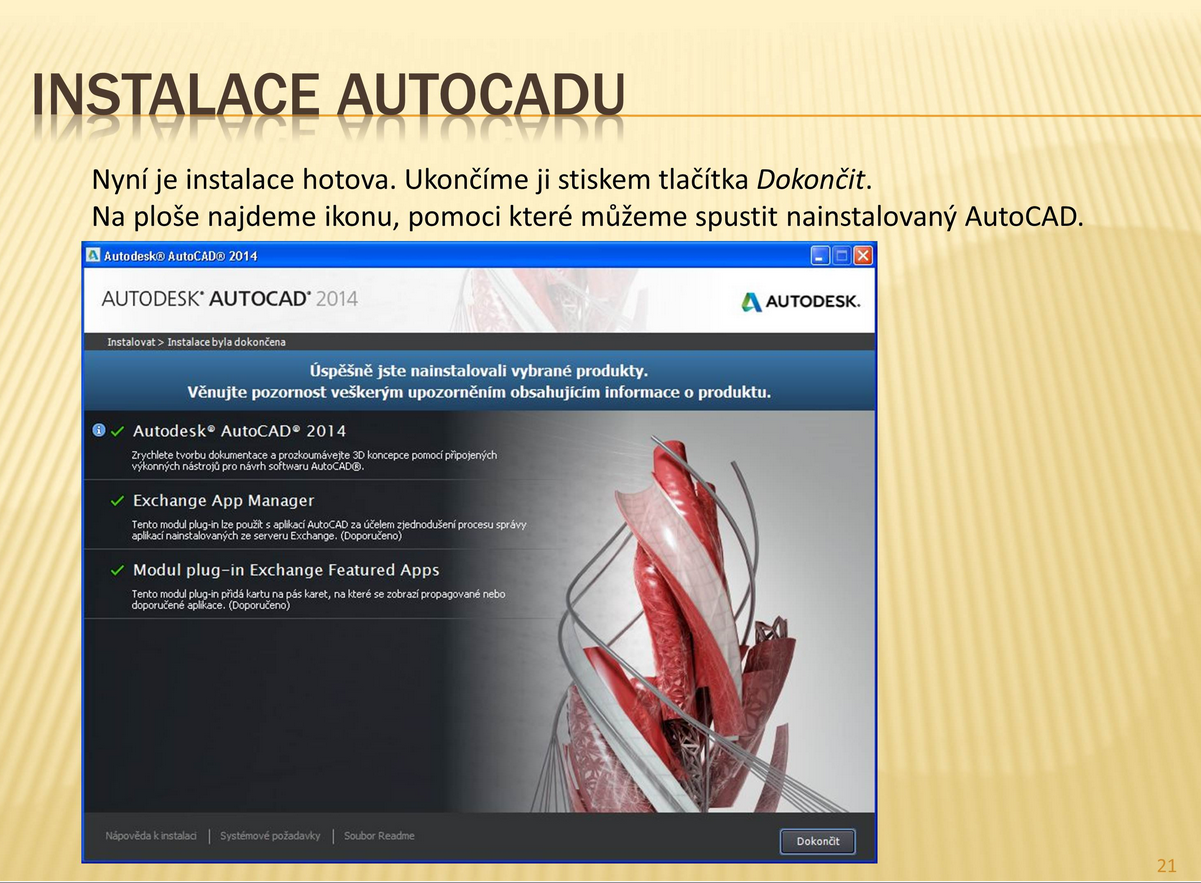 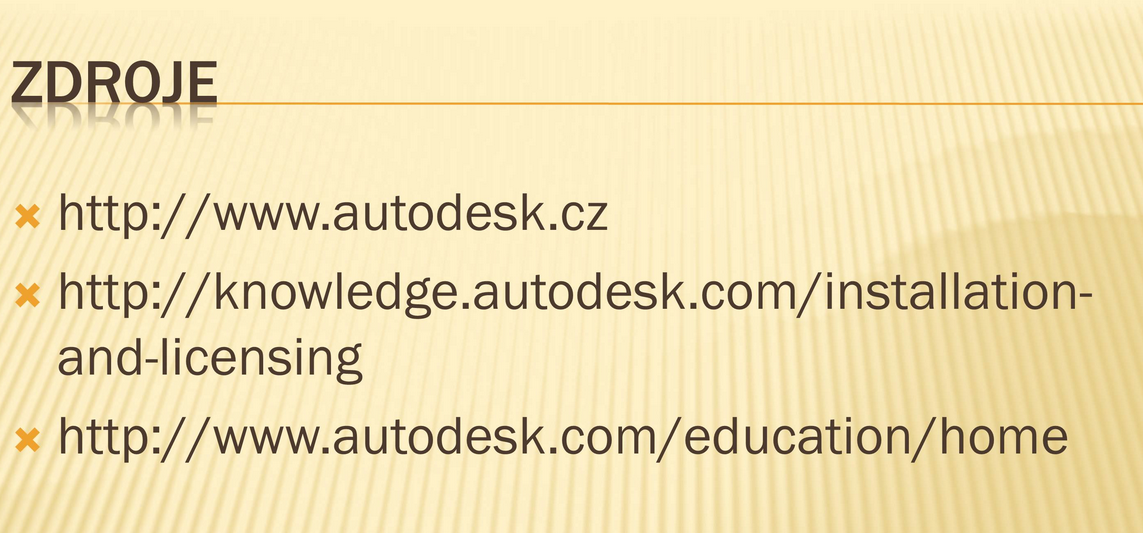 